Семинар предназначен для руководителя,финансового директора, гл.бухгалтера.ВНИМАНИЕ: участие ТОЛЬКО на Вашем рабочем месте!ПРОГРАММА СЕМИНАРА:1) АНТИКРИЗИСНЫЕ МЕРЫ ПО НАЛОГАМ И КРЕДИТАМ В СВЯЗИ С КОРОНАВИРУСОМ.•	Порядок предоставления отсрочек, рассрочек и «НАЛОГОВЫХ КАНИКУЛ».•	НАЛОГОВЫЕ ЛЬГОТЫ для отдельных отраслей экономики, анонсированные Правительством России. •	Обзор распоряжений и нормативных актов ФНС России по вопросам организации деятельности В ПЕРИОД ПАНДЕМИИ.•	Какие МЕРЫ ПОДДЕРЖКИ ДЛЯ БИЗНЕСА подготовило государство. •	Мораторий на налоговые проверки, снижение взносов, ОТСРОЧКА ПО ПЛАТЕЖАМ В БЮДЖЕТ.•	Как ЗАКРЫТЬ ЗАДОЛЖЕННОСТЬ по кредитам, перед поставщиками, сотрудниками.•	Как поступить с сотрудниками, ЕСЛИ ДЕНЕГ НА ЗАРПЛАТУ НЕТ.•	Страховые ВЗНОСЫ СНИЖЕНЫ С 30 ДО 15%. Кто и каким образом может этим воспользоваться. •	ОТСРОЧКА ПО НАЛОГАМ – ДО КАКОГО ПЕРИОДА. Имеет ли смысл ее использовать. ЧТО БУДЕТ ДАЛЬШЕ, когда отсрочку отменят.2)	НАЛОГ НА ПРИБЫЛЬ И БУХУЧЕТ. НОВАЦИИ – 2020: •	Как получить имущество безвозмездно или в ссуду и НЕ ПЛАТИТЬ НАЛОГ на прибыль? Сюрпризы статьи 251 НК.•	ОПЛАТА туристических путевок работникам и членам их семей.•	Коэффициент 2 к норме амортизации отдельных основных средств вернулся.•	Как учесть в 2020 году плату ПО СИСТЕМЕ «ПЛАТОН».•	Возможность применения ст.54 НК РФ для переноса расходов на будущее. •	ПРАВИЛА ИСПРАВЛЕНИЯ ОШИБОК в бухгалтерском и налоговом учете. •	Последние изменения по бухучету. •	РСБУ 25 «АРЕНДА». Изменения в ПБУ 18 с 1 января 2020 года. Приказ Минфина № 236н.•	НОВАЯ БУХГАЛТЕРСКАЯ ОТЧЕТНОСТЬ с 1 июля 2019 года и с 1 января 2020 года.•	ОТВЕТСТВЕННОСТЬ по ст.15.11 КоАП за ошибки в бухучете и отчетности, начиная с 2020 года.•	ПОСЛЕДНИЕ ЗАКОНЫ о том, как бухгалтеру уберечься от штрафов за бухучет и бухотчетность.•	НОВЫЕ ШТРАФЫ за непредставление бухгалтерской отчетности, в том числе обязательного аудиторского заключения.3)	НДФЛ И СТРАХОВЫЕ ВЗНОСЫ.  ИЗМЕНЕНИЯ С 01.01. 2020 Г.•	НОВАЦИИ – 2020 ПО НДФЛ. Возможности избежать штрафа при верном отчете. •	Перечисление налога по обособленным подразделениям.•	ИМУЩЕСТВЕННЫЕ ВЫЧЕТЫ – 2020. •	Подготовка к переходу на ЭЛЕКТРОННЫЕ ТРУДОВЫЕ КНИЖКИ с 01.01.20 г. •	НОВЫЕ ОТЧЕТЫ СЗВ-ТД и СТД-Р. Порядок заполнения. Ответственность.•	Как без особых потерь сэкономить на НДФЛ и СВ. Комментарии эксперта.•	НДФЛ, страховые взносы и отчетность ИП В 2020 ГОДУ.•	ПРАВИЛА ЗАПОЛНЕНИЯ 6-НДФЛ и  форма 2-НДФЛ с 01.01.2020  г.•	РАЗЪЯСНЕНИЯ МИНФИНА РФ и ФНС РФ по актуальным вопроса.4)	КОМПЕТЕНТНЫЕ МНЕНИЯ МИНФИНА, ФНС, МИНТРУДА. АРБИТРАЖНАЯ ПРАКТИКА.5)	ОТВЕТЫ НА ВОПРОСЫ И ПРАКТИЧЕСКИЕ РЕКОМЕНДАЦИИ.* Аудио/видеозапись участниками мероприятия строго запрещена.Кто не сможет участвовать онлайн по личным причинам, мы вышлем запись мероприятия с раздаточным материалом.Стоимость – 3500 руб.* *Скидки: - при оплате до 11.06.2020 – 10% (3150 руб.); - при регистрации на сайте – 5% (3325 руб.); - по дисконтной карте – 15% (2975 руб.).   Скидки не суммируются. 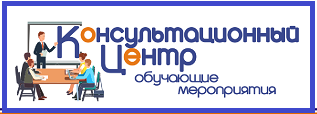 Вебинар на Вашем рабочем месте!25 июня с 10.00 до 17.00 час.перерыв: 13:00-13:30«Налоговый кодекс – 2020! Новые отчеты и отчетность.Антикризисный план работы для бухгалтера, руководителя, финансиста в условиях пандемии»Лектор: Медведева М.В. - к.э.н., профессиональный аудитор (аттестат МинФинаРФ). Консультант ряда крупных аудиторских компаний и ВУЗов. Имеет многолетний опыт преподавательской и консультационной, практической работы в области бухгалтерского учета и налогообложения (с 1992г.). Автор программ,  методических пособий по бухучету, налогам и аудиту для профессиональных бухгалтеров (г. Москва).Вебинар состоится ТОЛЬКО на Вашем рабочем месте!!!Регистрация на семинар:Телефон: (4812) 701-202;Сот. тел.: 60-67-27; Эл.почта: umc@icvibor.ruСайт: http://icvibor.ru/rent/